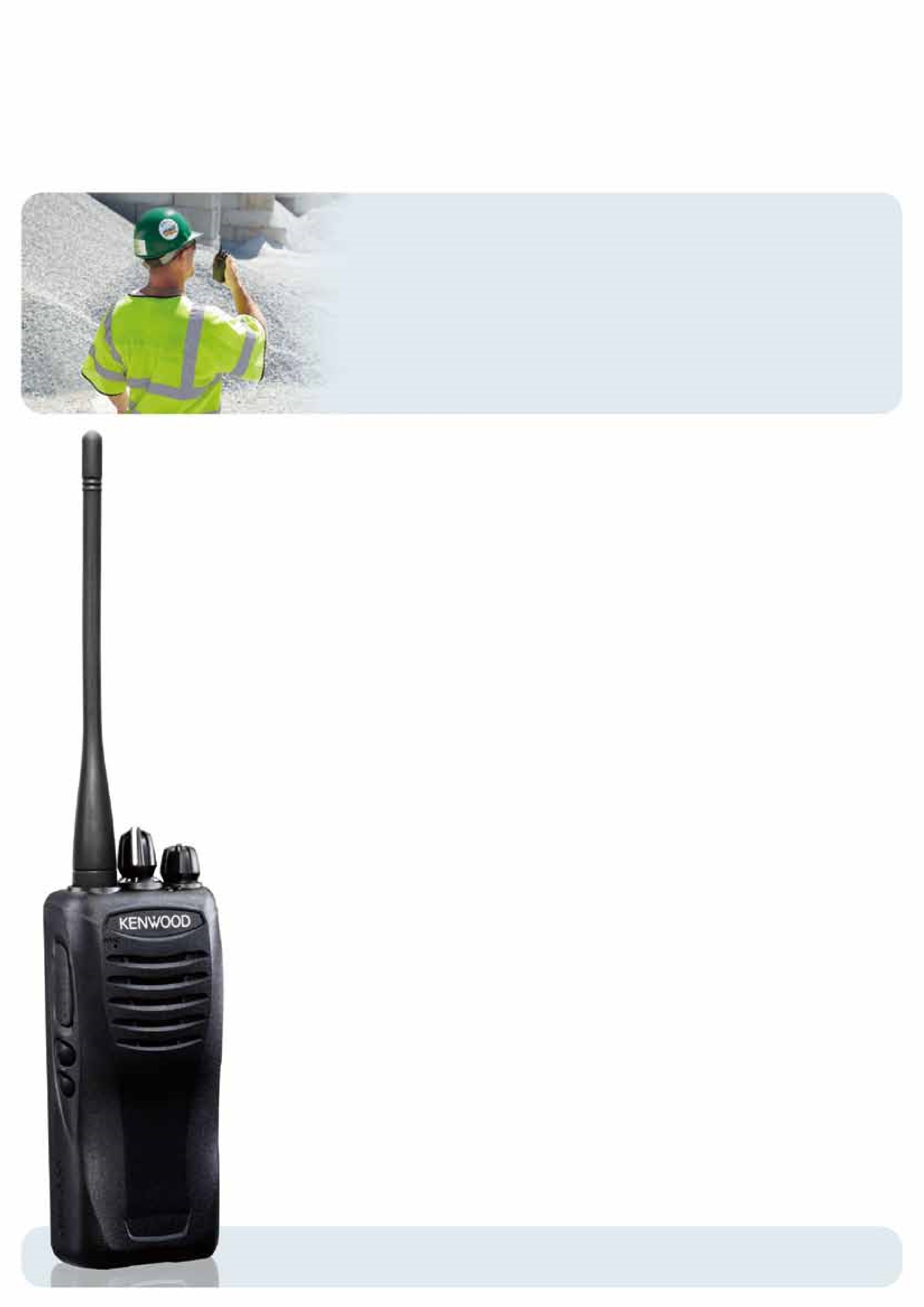 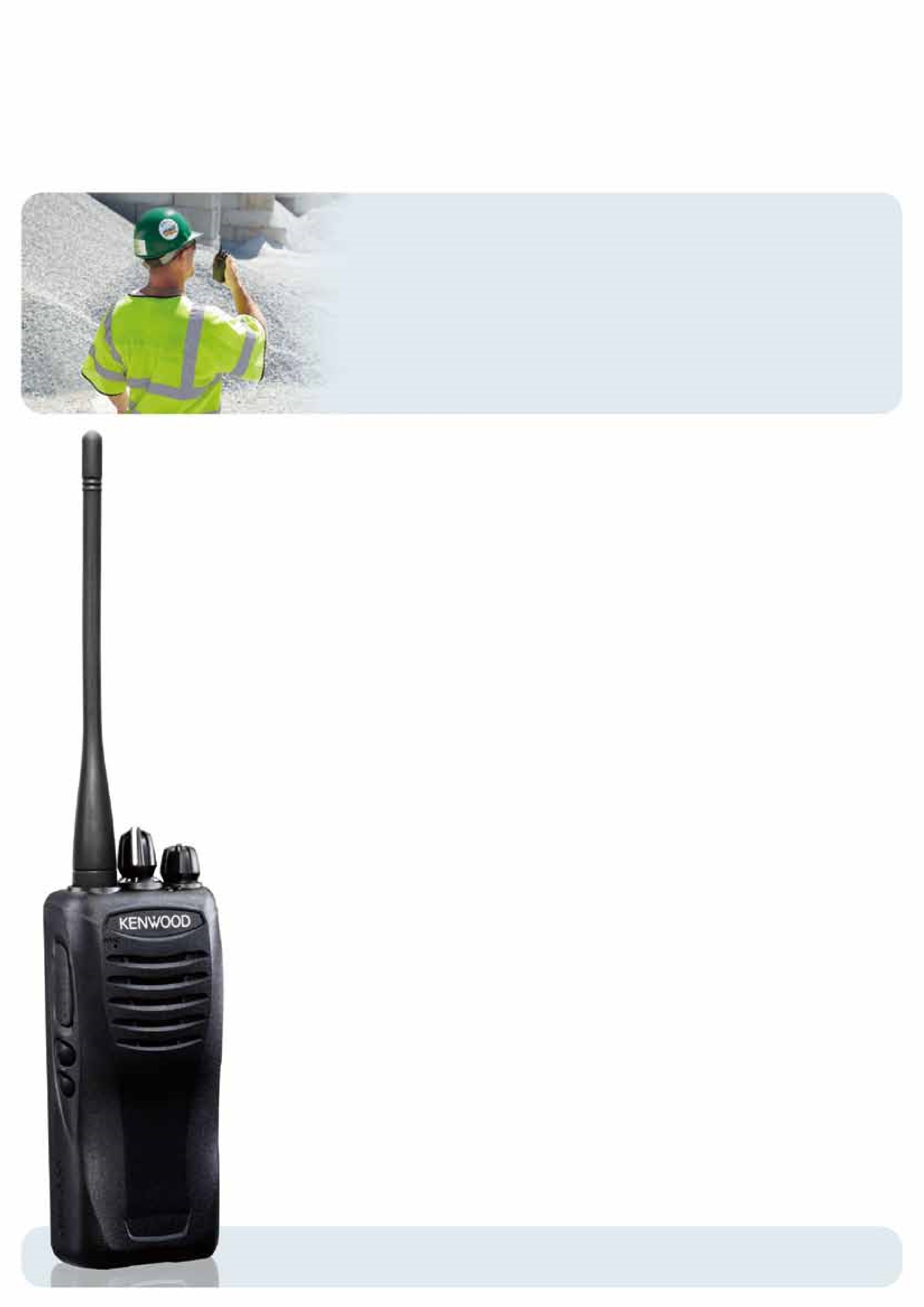 Specifications Contact an authorized KENWOOD dealer for details and complete list of all accessories and options.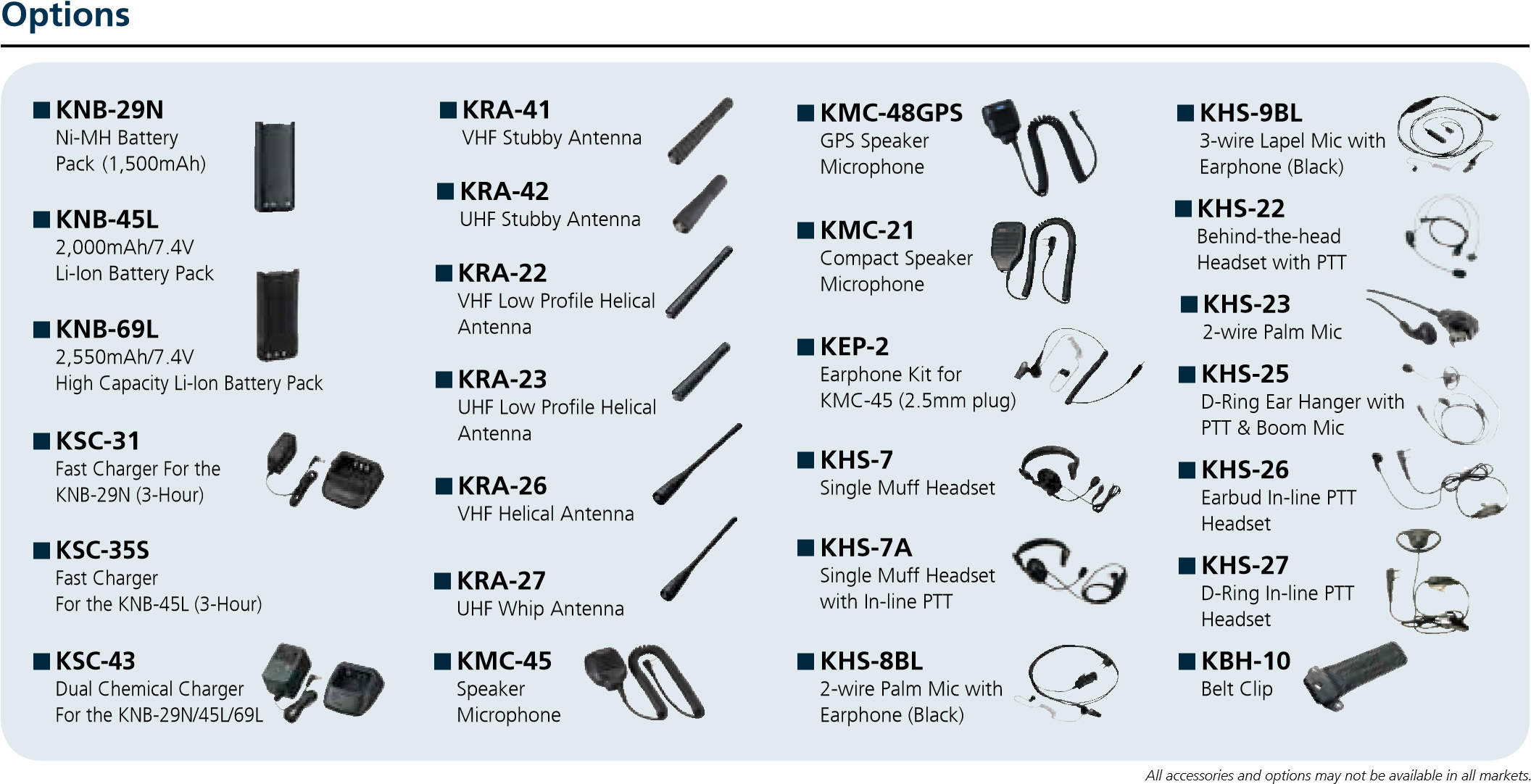 Frequency Range 	 Sensitivity (12dB SINAD)Audio Output 	 1  W / 12Ω (Internal Speaker )Specifications are subject to change without notice, due to advancements in technology. FleetSync® is a registered trademark of JVC KENWOOD Corporation.*Operating temperature range of the KNB-29N/45L/69L: -10°C ~ +60°C	Windows® is a registered trademark of Microsoft Corporation in the United States and other countries.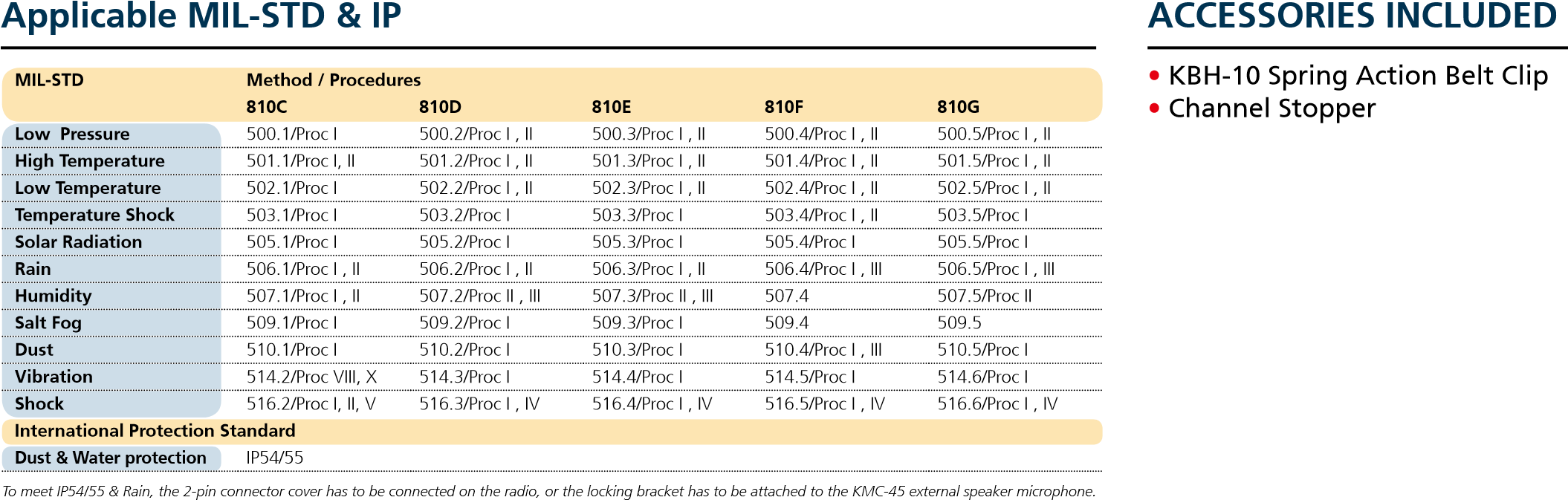 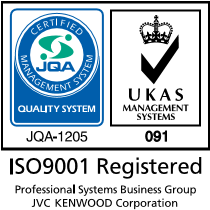 	 CL762M-E-2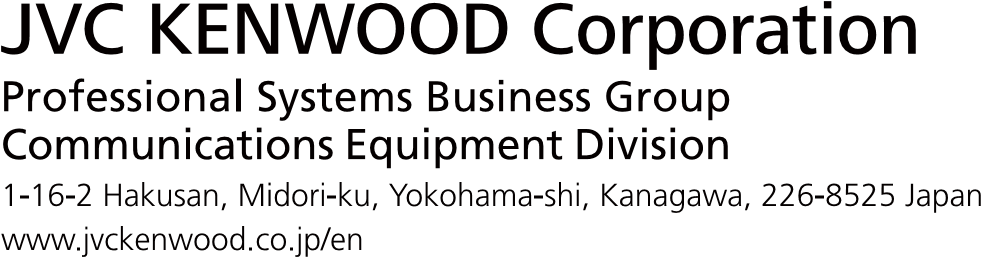 M136-174MHz450-520MHzM2Number of ChannelsChannel Spacing400-470MHzM2Number of ChannelsChannel Spacing16ch16chM2Number of ChannelsChannel SpacingWide / NarrowOperating VoltageBattery Life (5-5-90, battery saver OFF)25kHz / 12.5kHz25kHz / 12.5kHzWide / NarrowOperating VoltageBattery Life (5-5-90, battery saver OFF)7.5V DC ± 20%7.5V DC ± 20%Wide / NarrowOperating VoltageBattery Life (5-5-90, battery saver OFF)KNB-45LMore than 12 hoursMore than 12 hoursKNB-29NMore than  9 hoursMore than  9 hoursKNB-69LOperating Temperature Range*Frequency StabilityAntenna ImpedanceDimensions (W x H x D), WeightMore than  16 hoursMore than  16 hoursKNB-69LOperating Temperature Range*Frequency StabilityAntenna ImpedanceDimensions (W x H x D), Weight-30°C ~ +60°C-30°C ~ +60°CKNB-69LOperating Temperature Range*Frequency StabilityAntenna ImpedanceDimensions (W x H x D), Weight± 2.5 ppm (-30°C ~ +60°C)± 2.5 ppm (-30°C ~ +60°C)KNB-69LOperating Temperature Range*Frequency StabilityAntenna ImpedanceDimensions (W x H x D), Weight50 Ω50 ΩKNB-69LOperating Temperature Range*Frequency StabilityAntenna ImpedanceDimensions (W x H x D), WeightRadio only54 x 122 x 33.7mm, 165g54 x 122 x 33.7mm, 165gwith KNB-45L54 x 122 x 33.7mm, 281g54 x 122 x 33.7mm, 281gwith KNB-29N54 x 122 x 33.7mm, 365g54 x 122 x 33.7mm, 365gwith KNB-69L54 x 122 x 37.8mm, 305g54 x 122 x 37.8mm, 305gWide / NarrowAdjacent CH Selectivity0.25 µV / 0.28µVWide / NarrowAdjacent CH SelectivityWide / NarrowIntermodulation Distortion70 dB / 60dBWide / NarrowIntermodulation DistortionWide / NarrowSpurious ResponseAudio Distortion70 dB / 60dBWide / NarrowSpurious ResponseAudio Distortion70 dBWide / NarrowSpurious ResponseAudio DistortionLess than 10%